Камчатский край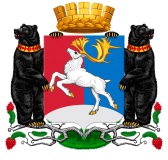 Администрация городского округа «поселок Палана»ПОСТАНОВЛЕНИЕ28.08.2020 № 241Об утверждении Порядка использования населением объектов спорта, находящихся в муниципальной собственности городского округа «поселок Палана», в том числе спортивной инфраструктуры образовательных организацийВо исполнение абзаца 6 подпункта пункта 2 перечня поручений Президента Российской Федерации по итогам заседания Совета при Президенте Российской Федерации по развитию физической культуры и спорта от 10 октября 2019 года №Пр-2397, в соответствии с Федеральным законом Российской Федерации от 4 декабря 2007 года №329-ФЗ «О физической культуре и спорте в Российской Федерации», Федеральным законом Российской Федерации от 29 декабря 2012 года №273-ФЗ «Об образовании в Российской Федерации»,АДМИНИСТРАЦИЯ ПОСТАНОВЛЯЕТ:1. Утвердить Порядок использования населением объектов спорта, находящихся в муниципальной собственности городского округа «поселок Палана», в том числе спортивной инфраструктуры образовательных организаций.2. Отделу образования, социальной защиты, культуры и спорта обеспечить размещение настоящего постановления на официальном сайте администрации городского округа «поселок Палана».3. Настоящее постановление вступает в силу со дня его обнародования.4. Контроль исполнения настоящего постановления возложить на начальника отдела образования, социальной защиты, культуры и спорта Администрации городского округа «поселок Палана».Порядокиспользования населением объектов спорта, находящихся в муниципальной собственности городского округа «поселок Палана»,в том числе спортивной инфраструктуры образовательных организаций1. Настоящий Порядок определяет правила и условия использования объектов спорта, находящихся в собственности городского округа «поселок Палана», в том числе спортивной инфраструктуры образовательных организаций, во внеурочное время (далее - объекты спорта).2.  В настоящем Порядке к объектам спорта относятся:1) объекты спорта учреждений, подведомственных Администрации городского округа «поселок Палана»:а) спортивные залы;б) спортивные площадки, катки и стадионы (далее - плоскостные спортивные сооружения);2) спортивные залы и спортивные площадки образовательных учреждений (далее - спортивные сооружения образовательных организаций).3. Перечень объектов спорта, информация об их местонахождении, адреса официальных сайтов в информационно-телекоммуникационной сети "Интернет" организаций, в оперативном управлении которых находятся объекты спорта (далее - организации) приведены в приложении к настоящему Порядку.4. Граждане могут использовать объекты спорта для занятий физической культурой и спортом, участия в физкультурных и спортивных мероприятиях.Индивидуальные предприниматели и юридические лица могут использовать объекты спорта в целях проведения занятий физической культурой и спортом, физкультурных и спортивных мероприятий.5. Объекты спорта предоставляются гражданам, индивидуальным предпринимателям и юридическим лицам по договору (соглашению), за исключением случаев, предусмотренных частью 6 настоящего Порядка.6. Плоскостные спортивные сооружения на безвозмездной основе без заключения договора (соглашения) предоставляются:1) гражданам в дни, свободные от проведения физкультурных и спортивных мероприятий, согласно расписанию, утвержденному организацией;2) социально-ориентированным некоммерческим организациям и образовательным организациям, создавшим физкультурно-спортивные клубы, для проведения физкультурных и спортивных мероприятий, занятий физической культурой и спортом по предварительным заявкам, оформленным в сроки и порядке, утвержденным организацией (далее - предварительная заявка).7. Объекты спорта предоставляются гражданам, индивидуальным предпринимателям и юридическим лицам на условиях, утвержденных организациями.8. Информирование граждан, индивидуальных предпринимателей и юридических лиц о режиме работы, правилах посещения, порядке использования объектов спорта, в том числе о порядке и условиях заключения договоров (соглашений) по их использованию, о порядке и сроках формирования предварительных заявок, осуществляется в соответствии с графиком работы организаций следующими способами:1) посредством телефонной связи;2) при непосредственном обращении в организацию;3) посредством размещения соответствующей информации:а) на информационном стенде организации;б) на официальном сайте организации в информационно-телекоммуникационной сети "Интернет".9. Для информирования граждан, индивидуальных предпринимателей и юридических лиц о режиме работы, правилах посещения, порядке использования объектов спорта, в том числе о порядке и условиях заключения договоров (соглашений) по их использованию, о порядке и сроках формирования предварительных заявок, организации обязаны размещать соответствующую информацию на своих информационных стендах и официальных сайтах в информационно-телекоммуникационной сети "Интернет".Переченьобъектов спорта, находящихся в муниципальной собственности городского округа «поселок Палана», информация об их местонахождении, адреса организаций, в оперативном управлении которых находятся объекты спортаПервый заместитель Главы Администрации  городского округа «поселок Палана»А.А. УльяновПриложение к постановлению Администрации городского округа «поселок Палана» от 28.08.2020 № 241Приложение к постановлению Администрации городского округа «поселок Палана» от 28.08.2020 № 241N п/пОбъект спортаАдрес местонахождения объекта спортаСведения об организации, в оперативном управлении которой находится объект спортаСведения об организации, в оперативном управлении которой находится объект спортаN п/пОбъект спортаАдрес местонахождения объекта спортаНаименованиеТелефон, сайт1Многофункциональная тентовая  спортивная площадкап. ПаланаАдминистрация городского округа «поселок Палана»+ 7 (41543)32-1002Открытая спортивная площадкап. ПаланаМАУ «Центр культуры и досуга городского округа «поселок Палана»+ 7 (41543)30-0113Каток (сезонный)п. Палана, ул. Поротова, 21МАУ «Центр культуры и досуга городского округа «поселок Палана»+ 7 (41543)30-0114Спортивный зал п. Палана, ул. Поротова, 19МКОУ «СОШ № 1 пгт. Палана»+ 7 (41543)31-171